FORMULAREFORMULARUL  nr.  1 -  Formular de ofertă (propunerea financiară) pentru atribuirea  contractuluiFORMULARUL  nr. 2 - Centralizator de preţuriFOMULARUL nr. 3 - Propunerea tehnică pentru atribuirea  contractuluiFORMULARUL nr. 4 -  Declarație privind conflictul de interese pentru ofertanţi/ ofertanţi asociaţi/ subcontractanţi/terţi susţinătoriFORMULARUL nr. 1OFERTANTUL__________________   (denumirea/numele)FORMULAR DE OFERTACatre ....................................................................................................                     (denumirea autoritatii contractante si adresa completa)    Domnilor,    1. Examinand documentatia de atribuire, subsemnatii, reprezentanti ai ofertantului ________________________________________, (denumirea/numele ofertantului)     ne oferim ca, în conformitate cu prevederile si cerintele cuprinse în documentatia mai sus mentionata, să prestăm ,,____________________________________________________________________________________’’ pentru suma de ________________________ lei, (suma în litere si în cifre)                                                    la care se adauga taxa pe valoarea adaugata în valoare de ______________________  lei (suma în litere si în cifre)    2. Ne angajăm ca, în cazul în care oferta noastră este stabilită câștigătoare, să începem serviciile și să terminăm prestarea acestora în conformitate cu specificaţiile din caietul de sarcini în _______ (perioada în litere si în cifre).                      3. Ne angajam sa mentinem aceasta oferta valabila pentru o durata de______________ zile, respectiv pana la data de __________________(durata în litere si în cifre)                                                                                                (ziua/luna/anul) si ea va ramane obligatorie pentru noi si poate fi acceptata oricand înainte de expirarea perioadei de valabilitate.    4. Pana la încheierea si semnarea contractului de achizitie publica aceasta oferta, împreuna cu comunicarea transmisa de dumneavoastra, prin care oferta noastra este stabilita castigatoare, vor constitui un contract angajant între noi.    5. Întelegem ca nu sunteti obligati sa acceptati oferta cu cel mai scazut pret sau orice alta oferta pe care o puteti primi.Data _____/_____/__________________, în calitate de _____________________, legal autorizat sa semnez                        (semnatura)oferta pentru si în numele ____________________________________.                                                       (denumirea/numele ofertantului)FORMULARUL nr. 2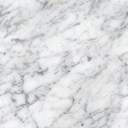 Operator Economic..........................(denumirea)CENTRALIZATOR DE PREŢURI Servicii de expertiză pentru realizare și menținere la zi a bazei Geographic Information SystemOfertanții pot depune ofertă pentru tot pachetul.Nu se acceptă oferte parțiale din cadrul pachetului.Semnătura ofertantului sau a reprezentantului ofertantului                    .....................................................Numele  şi prenumele semnatarului				        .....................................................Capacitate de semnătura					        .....................................................Detalii despre ofertant Numele ofertantului  						        .....................................................Ţara de reşedinţă					                    .....................................................Adresa								        .....................................................Adresa de corespondenţă (dacă este diferită)			        .....................................................Adresa de e-mail                                                                                    .....................................................Telefon / Fax							        .....................................................Data 						                                 .....................................................FORMULARUL nr. 3Operator Economic..........................(denumirea)PROPUNERE TEHNICĂServicii de expertiză pentru realizare și menținere la zi a bazei Geographic Information Systemîn cadrul proiectului BSB 1101Semnătura ofertantului sau a reprezentantului ofertantului                    .....................................................Numele  şi prenumele semnatarului				        .....................................................Capacitate de semnătura					        .....................................................Detalii despre ofertant Numele ofertantului  						        .....................................................Ţara de reşedinţă					                    .....................................................Adresa								        .....................................................Adresa de corespondenţă (dacă este diferită)			        .....................................................Adresa de e-mail                                                                                    .....................................................Telefon / Fax							        .....................................................Data 							                    ....................................................FORMULARUL nr.4DECLARAȚIE privind conflictul de interesepentru ofertanţi/ ofertanţi asociaţi/ subcontractanţi/terţi susţinătoriSubsemnatul,_______________________________ (nume și prenume), domiciliat (a) in ........ (adresa de domiciliu), identificat (a) cu act de identitate (CI/pasaport), seria .................., nr. ................, eliberat de .............., la data de .................., CNP .........................., reprezentant legal autorizat al______________________________________________(denumirea/numele şi sediul/adresa ofertantului), în calitate de ofertant/ ofertant asociat/ subcontractant /terţ susţinător( după caz), la procedura de atribuire a contractului de achiziţie publică având ca obiect ……………………………………………………. la data de .................. (zi/lună/an), organizată de …………………………, declar pe proprie răspundere, sub sancţiunea excluderii din procedură şi sub sancţiunile aplicate faptei de fals în acte publice, că în calitate de participant la acestă procedură nu ne aflăm într-o situație de conflict de interese în sensul art. 59 și art.60 din Legea nr. 98/2016 privind achizițiile publice, cu modificările și completările ulterioare.-	situația în care ofertantul individual/ofertantul asociat/candidatul/subcontractantul propus/terțul susținător are drept membri în cadrul consiliului de administrație/organului de conducere sau de supervizare și/sau are acționari ori asociați semnificativi persoane care sunt soț/soție, rudă sau afin până la gradul al doilea inclusiv ori care se află în relații comerciale cu persoane cu funcții de decizie în cadrul Autorității/entității contractante sau al furnizorului de servicii de achiziție implicat în procedura de atribuire;-	situația în care ofertantul/candidatul a nominalizat printre principalele persoane desemnate pentru executarea contractului persoane care sunt soț/soție, rudă sau afin până la gradul al doilea inclusiv ori care se află în relații comerciale cu persoane cu funcții de decizie în cadrul Autorității/entității contractante sau al furnizorului de servicii de achiziție implicat în procedura de atribuire.Subsemnatul declar că informaţiile furnizate sunt complete şi corecte în fiecare detaliu şi înţeleg că autoritatea contractantă are dreptul de a solicita, în scopul verificării şi confirmării declaraţiilor, orice documente doveditoare de care dispunem. Inteleg că în cazul în care aceasta declarație nu este conformă cu realitatea sunt pasibil de încălcarea prevederilor legislației penale privind falsul în declarații.Anexat este lista acţionarilor/asociaţilor /membrilor consiliului de administraţie/organ de conducere sau de supervizare / persoane împuternicite din cadrul Universitatii „Dunărea de Jos” din Galați.  Semnătura ofertantului sau a reprezentantului ofertantului                  .....................................................Numele  şi prenumele semnatarului				       ......................................................Capacitate de semnătură                                                                       ......................................................Detalii despre ofertant Numele ofertantului  						        .....................................................Ţara de reşedinţă						        .....................................................Adresa								        .....................................................Adresa de corespondenţă (dacă este diferită)		                     .....................................................Telefon / Fax							        .....................................................Data 							                      ....................................................Lista acţionari/asociaţi /membri în consiliul de administraţie/organ de conducere sau de supervizare / persoane împuternicite din cadrul Universitatii „Dunărea de Jos” din Galați:Semnătura ofertantului sau a reprezentantului ofertantului                  .....................................................Numele  şi prenumele semnatarului				       ......................................................Capacitate de semnătură                                                                       ......................................................Detalii despre ofertant Numele ofertantului  						        .....................................................Ţara de reşedinţă						        .....................................................Adresa								        .....................................................Adresa de corespondenţă (dacă este diferită)		                     .....................................................Telefon / Fax							        .....................................................Data 							                      NR.Crt.Denumirea serviciuluiUMCantitatea solicitatăU.MPreț unitar RON fără TVAPreț total RON fără TVA Taxa pe valoare adăugată RON012345=3*46=5*19%1Expertiză tehnică  realizare a bazei de date  (minim 25 producători din regiunea SE) Geographic Information Systemetapă18403.002Expertiză tehnică  mentinere bază de date  (minim 25 producători din regiunea SE) Geographic Information Systemetapă11891.00TOTAL 10294.00NR.CRT.Cerinţe autoritate contractantăPROPUNERE TEHNICĂ OFERTANT1CONDIŢII DE PARTICIPAREServiciile de realizare și menținere la zi a bazei de date Geographic Information System constau în angajarea unui expert în  siteme GIS care să îndeplinească următoarele cerințe:-Studii: Absolvenți de studii superioare/post-universitare - se va prezenta document doveditor în acest sensAbsolvent al studiilor de comunicareExperiențăExperiență de lucru de minimum 5 ani în calitate de expert pe poziții relevante, care au conexiune cu obiectivul propus, în cadrul proiectelor implementate;Experiență de colaborare cu instituții publice și organizații neguvernamentale;Experiență în implementarea de proiecte cu finanțare europeană;Experiență în desfășurarea seminarelor și consultărilor.Se vor prezenta documente doveditoare în acest sens, portofoliu.Se prezinta dovezi ale tuturor diplomelor de studii relevante pentru proiect.AbilitățiAbilități de analiză și de sinteză a unui volum mare de informații;Abilități de lucru în echipă;Abilități excelente de comunicare și prezentare publică;Abilități excelente de auto-organizare;Alte cerințeCunoașterea excelentă a limbii româneCunoașterea unei limbi de circulație internațională constituie un avantaj (ex: limba engleză);Flexibilitate;Creativitate;Non-partizanat politic;Eficiență și Responsabilitate.Se vor prezenta documente doveditoare în acest sens: CV-ul expertului, diplome.Expertul selectat va fi contractat în baza unui contract de prestări servicii pentru durata realizării obiectivelor specificate mai sus. se completează de către ofertant2DESCRIEREA SERVICIILORExpertul/experţii desemnaţi de ofertant trebuie să îndeplinească următoarele atribuţii în cadrul proiectului: Informații despre produsele locale si tradiționale
Informații despre producători sau companiile care produc aceste produse.

Produsele agro-alimentare vor fi împărțite în baza de date pe țări, regiuni, municipalități.

produse primare;
produse agro - alimentare procesate
mâncăruri tradiționale - rețete

Categoriile de mai sus vor include câteva sub - categorii de exemplu produse organice.
Pentru fiecare produs este necesară o documentație care sa prezinte caracterul local tradițional. Aceasta documentație va conține:

Numele produsului
Tipul produsului (primar, procesat, rețeta)
Zona in care este produs (tara, municipalitate, regiune)
Descrierea specificității produsului.
Elemente care pot sublinia caracterul tradițional 
Istoria produsului.
Relația cu zona, cultura etc.
Poze ale produsului.

Pentru producători:
Detalii despre companie/producător
Informații de contact
Locația (Țara, județ, municipiu, sat)
Coordonatele locației
Produsele agro - alimentare
Daca e cazul poza  companiei.Textul pentru descrierea produsului nu trebuie sa depășească 500 caractere (cu spații) și 2-3 poze pentru fiecare produs. Datele vor fi colectate după completarea unui consimțământ pentru prelucrarea datelor.Ofertantul de servicii va lucra sub îndrumarea și în colaborare cu colectivul de proiect din cadrul Universității „Dunărea de Jos” din Galați, prezentând rapoarte de progres periodice la solicitarea colectivului de proiect. Contractantul poate face observații și poate solicita completări sau informații suplimentare.Etapa 1 - Expertiză tehnică  realizare a bazei de date  (minim 25 producători din regiunea SE) Geographic Information System - 31.10.2021Etapa 2 - Expertiză tehnică  mentinere bază de date  (minim 25 producători din regiunea SE) Geographic Information System - 31.08.2022se completează de către ofertant3MODALITATEA DE PLATĂAchizitorul va face plata serviciilor realizate de către contractant după recepţionarea facturilor pentru serviciile prestate şi a livrabilelor (rapoartelor, documentelor justificative pentru serviciile efectiv prestate și confirmate). Se menţionează faptul că documentele justificative aferente unei facturi se vor depune la sediul Achizitorului în format hârtie. Expertul va fi anunțat telefonic/email înainte de fiecare etapă pentru a i se comunica detaliile necesare desfășurării activităților ce urmează a fi prestate.Facturile eliberate trebuie să facă referire la proiect BSB 1101.Prestarea serviciilor se consideră finalizată, după semnarea procesului verbal de ambele părți, fără obiecțiuni și prezentarea documentelor justificative de către contractant, achizitorului, pentru fiecare etapă în parte.Plata se va efectua în conturile deschise la Direcţiile de Trezorerie ale statului. Universitatea „Dunărea de Jos” din Galaţi, va efectua plata către contractant prin ordin de plată în termen de maxim 30 (treizeci) zile de la facturare și semnare a procesului verbal de recepție al serviciilor, pentru fiecare etapă în parte.Documentele justificative care trebuie să însoţească factura: - livrabile în format editabil;- procese verbale de prestare a serviciilor; - alte documente relevante.Pentru derularea contractului este necesar ca prestatorul să dețină un cont la trezoreria statului.     Nu se acceptă actualizarea preţului contractului. Se vor oferta toate serviciile. Nu se acceptă oferte parțiale în cadrul pachetului și nici oferte alternative.se completează de către ofertant4VALABILITATEA OFERTEIOferta va fi valabilă pe o perioadă de minim 30 de zile de la data limită pentru depunerea ofertelor comunicată de Autoritatea contractantă în Invitația de participare.se completează de către ofertantNr. Crt.Numele şi PrenumeleFuncţia în cadrul ofertantului1.Prof. univ. dr. ing. Puiu - Lucian GEORGESCURector2.Prof. univ. dr. Nicoleta BĂRBUȚĂ - MIȘUPRORECTOR responsabil cu managementul financiar și strategiile administrative3.Prof. dr. ing. Elena MEREUȚĂPRORECTOR responsabil cu activitatea didactică și asigurarea calității4.Dragoş Alexandru OPREANUPRORECTOR responsabil cu managementul resurselor umane și juridic5.Prof. univ. dr. ec. dr. ing. habil. Silvius STANCIUPRORECTOR responsabil cu activitatea de cercetare, dezvoltare, inovare și parteneriatul cu mediul economico-social6.Conf. dr. ing. Ciprian VLADPRORECTOR responsabil cu strategiile universitare și parteneriatul cu studenții7Asist. univ. dr. Alexandru NECHIFORPRORECTOR responsabil cu strategiile și relațiile instituționale8Prof. dr. ing. Eugen-Victor-Cristian RUSUDirector C.S.U.D.9Ing. Romeu HORGHIDANDirector Direcția Generală Administrativă10Neculai SAVADirector Interimar Directia Economica11Prof. dr. habil. Cătălina ITICESCUProfesor în cadrul Facultății de Științe și Mediu12Ec. Marian DĂNĂILĂDirector Interimar Direcția Achiziții Publice  și Monitorizare Contracte13Emilia Daniela ȚIPLEASef Serviciu Interimar Serviciul Contabilitate14Ec. Maricica FELEASef Serviciu - Serviciul Financiar 15Margareta DĂNĂILĂAdministrator financiar16Aurelia-Daniela MODIGAAdministrator financiar17Doina SABABEIAdministrator financiar18Oana CHICOȘConsilier juridic19Elena-Marinela OPREAConsilier juridic20Andreea ALEXAConsilier juridic21Ec. Georgiana IOJAAdministrator financiar21Conf.dr. ing. Gabriela IORDĂCHESCUConferențiar22Șef lucrări dr.ing. Gabriela PLOSCUȚANUȘef lucrări23Mădălina Daniela STĂNCULEAAdministrator de patrimoniu24Conf.dr.ing. Oana Emilia CONSTANTINConferențiar25Conf.dr.ing. Liliana MIHALCEAConferențiar26Șef lucrări dr. Corina NEAGUȘef lucrări